муниципальное автономное дошкольное образовательное учреждение                       Городского округа «город Ирбит» Свердловской области «Детский сад №23»Тематический день «День Конституции в средней группе»12 декабря наша страна отмечает особенный праздник – День Конституции. Уже в дошкольном возрасте мы знакомим детей с основными положениями Конституции, воспитываем любовь, уважение и гордость к Родине, государственным символам, прививаем начальные правовые знания, формируем правовую культуру посредством занятий и игровых мероприятий.В День Конституции РФ, в нашем детском саду в группе «Фантазёры» прошли различные мероприятия. Утром  прослушали гимн России. Провели беседу о том, в какой стране живет, как называется наша область, город, в котором мы живем, и сделали обрывную поделку российского флага, закрепили расположение цветов. Напомнили детям о символах нашей Родины, что это наша гордость.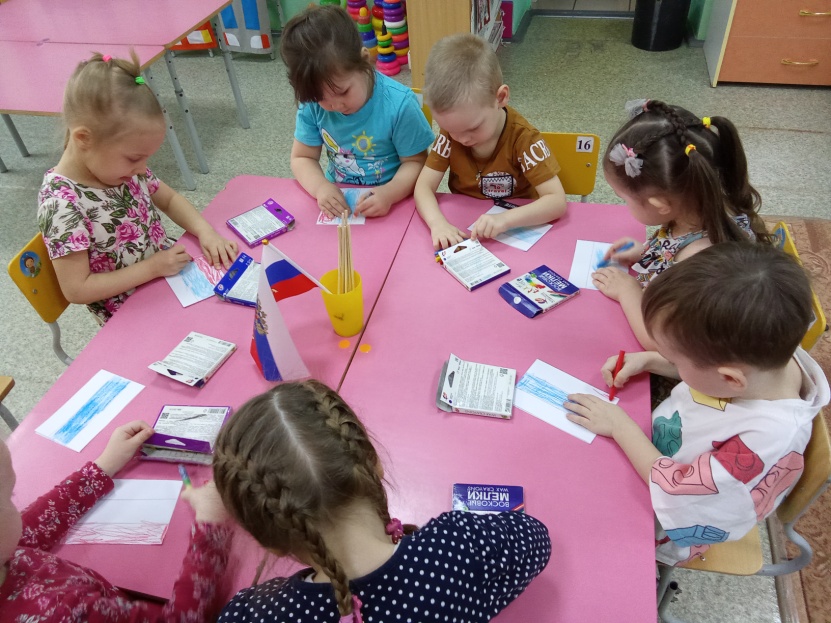 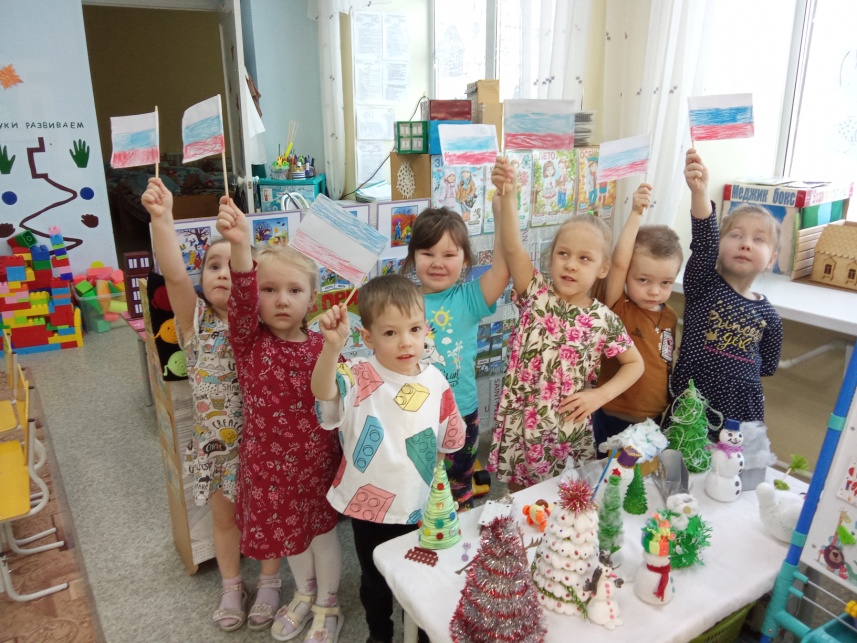 